台北市紅十字會112年報名簡章：勞動部職安署-急救人員安全衛生教育訓練班台北市紅十字會 勞動部職安署-急救人員安全衛生教育訓練班報名表★一份報名表可供2位報名者填寫。（若為1位報名者，填寫一次即可）★請務必詳填所有欄位，填好後請E-mail: taipei.redcross@gmail.com至本會或傳真至(02)2729-0443。E-mail有收到回覆即可，傳真請當日來電與本會確認是否有收到；請待本會正式通知後再行繳費。★本人已詳閱簡章及報名相關所有內容，確認上述報名表內容無誤，本人同意貴會於課程執行及廣宣所需範圍內使用本人提供之個人資料。★本會保留因特殊情形須調整日期或內容變更之權利，或因招生學員不足時有取消該班之權利。台北市紅十字會課程內容(共3天16小時)繳款方式台北市紅十字會交通指引台北市紅十字會急救人員安全衛生教育訓練班 - 延期上課暨退費規定辦法完成報名繳費後若無法如期上課者，請於開課前3天，以電話、E-mail或傳真方式通知。開課當天未通知者，費用將轉為捐款，恕不接受退費。延期請於開課前3天，以電話、E-mail或傳真方式通知。每人可申請延期乙次，最多不得超過兩次。期限為同年度的相同課程（僅12月份上課者不侷限於同年度）。開課後，已選擇延期者，恕不接受退費。已延期仍無法如期上課者，名額將予以保留，恕不接受退費。退費若因個人或其他因素無法上課且不延期者，退費手續如下：請於開課前3天，填寫退費申請單，以E-mail或傳真方式通知。★扣除行政管理費＄200元/人(含匯費)，約莫7個工作天，依填寫的帳戶匯款★※為確保您的權益，傳真後請來電確認；E-mail後有收到回信即可。(以收到退費申請單的當日起作為依據)Email：taipei.redcross@gmail.com (請在標題註明勞工安全衛生訓練)電話：02-2758-3009   傳真：02-2729-0443   聯絡人：楊小姐或鄭先生開課依據依行政院勞動部第1100200352號函核准辦理。受訓需求行政院[勞工安全衛生教育訓練規則第十五條]規定，雇主對工作場所急救人員，應使其接受急救人員教育訓練。各事業單位，每一班次應至少一人，勞工人數超過50人者，每增加一人再設置一人。申請夜間工作事業單位，每班至少要有一名合格急救人員。招生對象1. 擔任事業單位急救人員者。2. 勞工安全衛生業務主管、管理員、管理師等業務相關人員。3. 有興趣之一般社會大眾。4. 依健康保護規則第6條急救人員不得有失聰、色盲、心臟病、兩眼裸視或矯正視力後在0.6以下與失能等體能及健康不良，足以妨礙急救事宜者。5. 安全性考量，不招收懷孕者；若有隱瞞，請自行負責。招生人數15～25人。授課師資紅十字會資深優秀相關領域師資。訓練費用每位學員4,500元/人。優惠專案1. 個人以公司名義報名，每位4,000元/人。2. 三人(含)以上同時報名者，每位3,600元/人。3. 個人領有紅十字會BLS證照，則學員4,000元/人(報名時需檢附有效期證照)。開課日期(上半年)第一梯次112年01月11日(三)至01月13日(五)，計3天課程(16H)。第二梯次112年02月22日(三)至02月24日(五)，計3天課程(16H)。第三梯次112年03月22日(三)至03月24日(五)，計3天課程(16H)。第四梯次112年04月19日(三)至04月21日(五)，計3天課程(16H)。第五梯次112年05月24日(三)至05月26日(五)，計3天課程(16H)。第六梯次112年06月28日(三)至06月30日(五)，計3天課程(16H)。上課時間(學員第一天請於08:30~09:00辦理報到)第一、二天 09:00～17:00，第三天09:00~12:00。上課地點本會訓練教室-臺北市信義路四段415號5樓之3  (大樓名稱：景綸通商大樓)報名方式1. 請先透過線上報名或紙本報名，選擇其中一種方式報名。(1) 線上報名：提交google表單< https://forms.gle/CNmu4wEaZC8JGzyZA>。(2) 紙本報名：請填寫報名表，請E-mail或傳真至本會。★請確實填寫報名資料，本人確認無誤後再提交。2.，請勿先行繳費，待本會正式通知後再行繳費。3. 收到通知並繳費後，請E-mail或傳真您的匯款資料，經本會核對後即完成報名。★本會E-mail：taipei.redcross@gmail.com (請在標題註明勞工安全衛生訓練)傳真：(02)2729-0443。電話：(02)-27583009(E-mail有收到回覆即可，傳真請當日來電與本會確認是否有收到)匯款方式ATM轉帳or銀行匯款(需印明細表)戶名：台北市紅十字會推廣教育訓練中心銀行名稱：台灣土地銀行 信義分行  銀行代號：005  帳號：079-001-057-851備註(1)退費和延期請詳見後頁【延期上課暨退費規定辦法】。(2)上課第一天請攜帶【1吋半身相片2張】。(3)請穿著長褲，勿穿低領口上衣。可自備文具用品及水杯、衛生紙。(4)若有問題，請與本會鄭先生或楊小姐聯絡。【聯絡電話：(02)2758-3009】(5)本會保留因特殊情形需調整及變更課程日期及內容，或因招生學員不足時取消該班之權利。★歡迎網路查詢最新開課相關資訊：http://taipeiredcross.org.tw2人(含)以上報名者，請填寫此部份。  （1人報名者不用填寫此部份）2人(含)以上報名者，請填寫此部份。  （1人報名者不用填寫此部份）2人(含)以上報名者，請填寫此部份。  （1人報名者不用填寫此部份）2人(含)以上報名者，請填寫此部份。  （1人報名者不用填寫此部份）此次報名總人數_______人主要聯絡人資料姓名______________，電話___________________E-mail_____________________________________1人報名表報名梯次第____梯次 上課日期：112年____月____日(三)至_____月_____日(五) 共3天課程(16H)第____梯次 上課日期：112年____月____日(三)至_____月_____日(五) 共3天課程(16H)第____梯次 上課日期：112年____月____日(三)至_____月_____日(五) 共3天課程(16H)第____梯次 上課日期：112年____月____日(三)至_____月_____日(五) 共3天課程(16H)第____梯次 上課日期：112年____月____日(三)至_____月_____日(五) 共3天課程(16H)第____梯次 上課日期：112年____月____日(三)至_____月_____日(五) 共3天課程(16H)第____梯次 上課日期：112年____月____日(三)至_____月_____日(五) 共3天課程(16H)第____梯次 上課日期：112年____月____日(三)至_____月_____日(五) 共3天課程(16H)第____梯次 上課日期：112年____月____日(三)至_____月_____日(五) 共3天課程(16H)1人報名表中文姓名身分證字號出生年月日出生年月日民國   年   月   日1人報名表郵遞區號戶籍地址縣市區鄉鎮區鄉鎮1人報名表郵遞區號聯絡地址縣市區鄉鎮區鄉鎮1人報名表聯絡電話E-mail畢業學校名稱畢業學校名稱1人報名表最高學歷□研究所以上  □大學  □專科  □高中(職)  □國中  □國小□研究所以上  □大學  □專科  □高中(職)  □國中  □國小□研究所以上  □大學  □專科  □高中(職)  □國中  □國小□研究所以上  □大學  □專科  □高中(職)  □國中  □國小□研究所以上  □大學  □專科  □高中(職)  □國中  □國小□研究所以上  □大學  □專科  □高中(職)  □國中  □國小□研究所以上  □大學  □專科  □高中(職)  □國中  □國小□研究所以上  □大學  □專科  □高中(職)  □國中  □國小□研究所以上  □大學  □專科  □高中(職)  □國中  □國小1人報名表服務單位收據抬頭收據抬頭收據抬頭收據抬頭□個人二聯式 □公司三聯式□個人二聯式 □公司三聯式□個人二聯式 □公司三聯式1人報名表報名費用* 每位4,500元/人。* 個人以公司名義報名者，每位4,000元/人。* 三人(含)以上同時名者，每位3,600元/人。* 個人領有紅十字會BLS證照，則學員4,000元/人(報名時需檢附有效期證照)。* 每位4,500元/人。* 個人以公司名義報名者，每位4,000元/人。* 三人(含)以上同時名者，每位3,600元/人。* 個人領有紅十字會BLS證照，則學員4,000元/人(報名時需檢附有效期證照)。* 每位4,500元/人。* 個人以公司名義報名者，每位4,000元/人。* 三人(含)以上同時名者，每位3,600元/人。* 個人領有紅十字會BLS證照，則學員4,000元/人(報名時需檢附有效期證照)。* 每位4,500元/人。* 個人以公司名義報名者，每位4,000元/人。* 三人(含)以上同時名者，每位3,600元/人。* 個人領有紅十字會BLS證照，則學員4,000元/人(報名時需檢附有效期證照)。* 每位4,500元/人。* 個人以公司名義報名者，每位4,000元/人。* 三人(含)以上同時名者，每位3,600元/人。* 個人領有紅十字會BLS證照，則學員4,000元/人(報名時需檢附有效期證照)。* 每位4,500元/人。* 個人以公司名義報名者，每位4,000元/人。* 三人(含)以上同時名者，每位3,600元/人。* 個人領有紅十字會BLS證照，則學員4,000元/人(報名時需檢附有效期證照)。* 每位4,500元/人。* 個人以公司名義報名者，每位4,000元/人。* 三人(含)以上同時名者，每位3,600元/人。* 個人領有紅十字會BLS證照，則學員4,000元/人(報名時需檢附有效期證照)。* 每位4,500元/人。* 個人以公司名義報名者，每位4,000元/人。* 三人(含)以上同時名者，每位3,600元/人。* 個人領有紅十字會BLS證照，則學員4,000元/人(報名時需檢附有效期證照)。* 每位4,500元/人。* 個人以公司名義報名者，每位4,000元/人。* 三人(含)以上同時名者，每位3,600元/人。* 個人領有紅十字會BLS證照，則學員4,000元/人(報名時需檢附有效期證照)。1人報名表報名梯次第____梯次 上課日期：112年____月____日(三)至_____月_____日(五) 共3天課程(16H)第____梯次 上課日期：112年____月____日(三)至_____月_____日(五) 共3天課程(16H)第____梯次 上課日期：112年____月____日(三)至_____月_____日(五) 共3天課程(16H)第____梯次 上課日期：112年____月____日(三)至_____月_____日(五) 共3天課程(16H)第____梯次 上課日期：112年____月____日(三)至_____月_____日(五) 共3天課程(16H)第____梯次 上課日期：112年____月____日(三)至_____月_____日(五) 共3天課程(16H)第____梯次 上課日期：112年____月____日(三)至_____月_____日(五) 共3天課程(16H)第____梯次 上課日期：112年____月____日(三)至_____月_____日(五) 共3天課程(16H)第____梯次 上課日期：112年____月____日(三)至_____月_____日(五) 共3天課程(16H)1人報名表中文姓名身分證字號出生年月日出生年月日民國   年   月   日1人報名表郵遞區號戶籍地址縣市區鄉鎮區鄉鎮1人報名表郵遞區號聯絡地址縣市區鄉鎮區鄉鎮1人報名表聯絡電話E-mail畢業學校名稱畢業學校名稱1人報名表最高學歷□研究所以上  □大學  □專科  □高中(職)  □國中  □國小□研究所以上  □大學  □專科  □高中(職)  □國中  □國小□研究所以上  □大學  □專科  □高中(職)  □國中  □國小□研究所以上  □大學  □專科  □高中(職)  □國中  □國小□研究所以上  □大學  □專科  □高中(職)  □國中  □國小□研究所以上  □大學  □專科  □高中(職)  □國中  □國小□研究所以上  □大學  □專科  □高中(職)  □國中  □國小□研究所以上  □大學  □專科  □高中(職)  □國中  □國小□研究所以上  □大學  □專科  □高中(職)  □國中  □國小1人報名表服務單位收據抬頭收據抬頭收據抬頭收據抬頭□個人二聯式 □公司三聯式□個人二聯式 □公司三聯式□個人二聯式 □公司三聯式1人報名表報名費用* 每位4,500元/人。* 個人以公司名義報名者，每位4,000元/人。* 三人(含)以上同時名者，每位3,600元/人。* 個人領有紅十字會BLS證照，則學員4,000元/人(報名時需檢附有效期證照)。* 每位4,500元/人。* 個人以公司名義報名者，每位4,000元/人。* 三人(含)以上同時名者，每位3,600元/人。* 個人領有紅十字會BLS證照，則學員4,000元/人(報名時需檢附有效期證照)。* 每位4,500元/人。* 個人以公司名義報名者，每位4,000元/人。* 三人(含)以上同時名者，每位3,600元/人。* 個人領有紅十字會BLS證照，則學員4,000元/人(報名時需檢附有效期證照)。* 每位4,500元/人。* 個人以公司名義報名者，每位4,000元/人。* 三人(含)以上同時名者，每位3,600元/人。* 個人領有紅十字會BLS證照，則學員4,000元/人(報名時需檢附有效期證照)。* 每位4,500元/人。* 個人以公司名義報名者，每位4,000元/人。* 三人(含)以上同時名者，每位3,600元/人。* 個人領有紅十字會BLS證照，則學員4,000元/人(報名時需檢附有效期證照)。* 每位4,500元/人。* 個人以公司名義報名者，每位4,000元/人。* 三人(含)以上同時名者，每位3,600元/人。* 個人領有紅十字會BLS證照，則學員4,000元/人(報名時需檢附有效期證照)。* 每位4,500元/人。* 個人以公司名義報名者，每位4,000元/人。* 三人(含)以上同時名者，每位3,600元/人。* 個人領有紅十字會BLS證照，則學員4,000元/人(報名時需檢附有效期證照)。* 每位4,500元/人。* 個人以公司名義報名者，每位4,000元/人。* 三人(含)以上同時名者，每位3,600元/人。* 個人領有紅十字會BLS證照，則學員4,000元/人(報名時需檢附有效期證照)。* 每位4,500元/人。* 個人以公司名義報名者，每位4,000元/人。* 三人(含)以上同時名者，每位3,600元/人。* 個人領有紅十字會BLS證照，則學員4,000元/人(報名時需檢附有效期證照)。課  程  名  稱時數急救概論（含緊急處置原則、實施緊急裝置、人體構造介紹）1小時敷料與繃帶（含實習）2小時心肺復甦術及自動體外心臟去顫器(AED) （含實習）3小時中毒、窒息2小時創傷及止血（含示範） 2小時休克、燒傷及燙傷2小時骨骼及肌肉損傷（含實習）2小時傷患處理及搬運（含實習）2小時銀行匯款或ATM轉帳帳戶名稱：台北市紅十字會推廣教育訓練中心銀行名稱：台灣土地銀行 信義分行  銀行代號：005帳號：079-001-057-851即期支票(請先告知)支票抬頭：台北市紅十字會推廣教育訓練中心*支票請畫線禁止背書轉讓支票郵寄(掛號)地址：11051台北市信義路四段415號5樓之2上課地點： 台北市紅十字會-訓練教室（臺北市信義路四段415號5樓之3）大樓名稱：景綸通商大樓（大樓1樓為BUNA CAF'E布納咖啡館，隔壁棟1樓為土地銀行）請從景綸通商大樓門口進入，請至五樓。（照片僅供參考，大樓外觀廣告會不定時更換，請勿以外觀的廣告定位）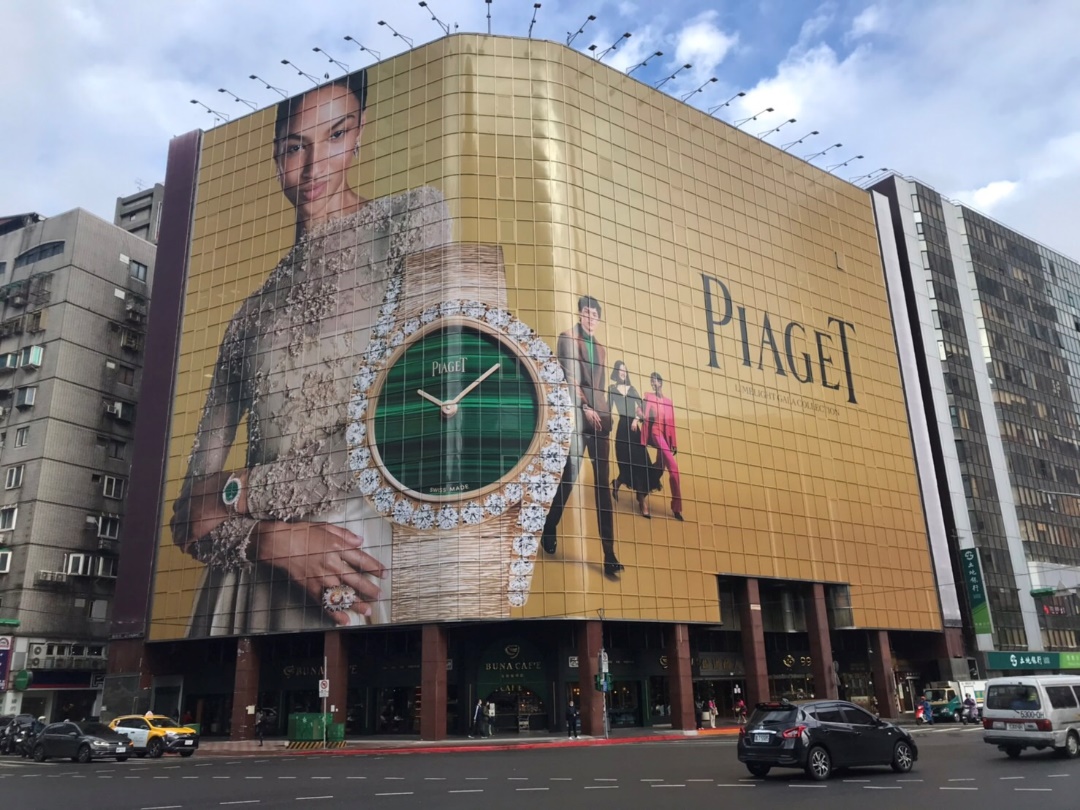 公車資訊：基隆路（世貿中心站）－20、284、292、611、650信義路（信義光復路口）－22、226、266、288、33、37、38、信義幹線捷運資訊：捷運紅線台北101/世貿站，1號出口直走 (距離本會230公尺步行約3分鐘)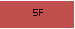 台北市紅十字會推廣教育訓練中心 退費申請單台北市紅十字會推廣教育訓練中心 退費申請單台北市紅十字會推廣教育訓練中心 退費申請單台北市紅十字會推廣教育訓練中心 退費申請單台北市紅十字會推廣教育訓練中心 退費申請單台北市紅十字會推廣教育訓練中心 退費申請單台北市紅十字會推廣教育訓練中心 退費申請單台北市紅十字會推廣教育訓練中心 退費申請單台北市紅十字會推廣教育訓練中心 退費申請單台北市紅十字會推廣教育訓練中心 退費申請單台北市紅十字會推廣教育訓練中心 退費申請單台北市紅十字會推廣教育訓練中心 退費申請單台北市紅十字會推廣教育訓練中心 退費申請單台北市紅十字會推廣教育訓練中心 退費申請單台北市紅十字會推廣教育訓練中心 退費申請單台北市紅十字會推廣教育訓練中心 退費申請單台北市紅十字會推廣教育訓練中心 退費申請單台北市紅十字會推廣教育訓練中心 退費申請單申請人姓名申請日期申請日期申請日期申請日期年   月   日年   月   日年   月   日年   月   日年   月   日年   月   日身分證字號聯絡手機聯絡手機聯絡手機聯絡手機報名課程名稱急救人員安全衛生教育訓練班(16小時)急救人員安全衛生教育訓練班(16小時)急救人員安全衛生教育訓練班(16小時)急救人員安全衛生教育訓練班(16小時)急救人員安全衛生教育訓練班(16小時)急救人員安全衛生教育訓練班(16小時)急救人員安全衛生教育訓練班(16小時)報名上課日期報名上課日期報名上課日期報名上課日期  年   月   日至       月   日止  年   月   日至       月   日止  年   月   日至       月   日止  年   月   日至       月   日止  年   月   日至       月   日止  年   月   日至       月   日止退費原因退款戶名銀行／郵局銀行(郵局)銀行(郵局)銀行(郵局)銀行(郵局)分行分行退款帳號檢附資料*繳費證明(收據)影本或轉帳末4碼、轉帳日期   年  月  日*銀行／郵局存摺影本*繳費證明(收據)影本或轉帳末4碼、轉帳日期   年  月  日*銀行／郵局存摺影本*繳費證明(收據)影本或轉帳末4碼、轉帳日期   年  月  日*銀行／郵局存摺影本*繳費證明(收據)影本或轉帳末4碼、轉帳日期   年  月  日*銀行／郵局存摺影本*繳費證明(收據)影本或轉帳末4碼、轉帳日期   年  月  日*銀行／郵局存摺影本*繳費證明(收據)影本或轉帳末4碼、轉帳日期   年  月  日*銀行／郵局存摺影本*繳費證明(收據)影本或轉帳末4碼、轉帳日期   年  月  日*銀行／郵局存摺影本*繳費證明(收據)影本或轉帳末4碼、轉帳日期   年  月  日*銀行／郵局存摺影本*繳費證明(收據)影本或轉帳末4碼、轉帳日期   年  月  日*銀行／郵局存摺影本*繳費證明(收據)影本或轉帳末4碼、轉帳日期   年  月  日*銀行／郵局存摺影本*繳費證明(收據)影本或轉帳末4碼、轉帳日期   年  月  日*銀行／郵局存摺影本*繳費證明(收據)影本或轉帳末4碼、轉帳日期   年  月  日*銀行／郵局存摺影本*繳費證明(收據)影本或轉帳末4碼、轉帳日期   年  月  日*銀行／郵局存摺影本*繳費證明(收據)影本或轉帳末4碼、轉帳日期   年  月  日*銀行／郵局存摺影本*繳費證明(收據)影本或轉帳末4碼、轉帳日期   年  月  日*銀行／郵局存摺影本*繳費證明(收據)影本或轉帳末4碼、轉帳日期   年  月  日*銀行／郵局存摺影本*繳費證明(收據)影本或轉帳末4碼、轉帳日期   年  月  日*銀行／郵局存摺影本